.Restart:- On the Instrumental section dance to 32 counts and Restart danceSIDE, TOUCH, SIDE TOUCH, RIGHT GRAPEVINE, TOUCH, TOUCH WITH CLAPS1&1/4 ROLLING GRAPEVINE, SIDE, TOUCH, ¼ TURN, TOUCHROCK BACK, RECOVER, ½ SHUFFLE TURN, ROCK BACK, RECOVER, ½ SHUFFLE TURNBACK ROCK, RECOVER, ½ PIVOT TURN, ¼ PIVOT , ¼ PIVOT*Restart the dance here during wall 3 up to count 32 and restart the dance facing (6.00)CROSS ROCK, RECOVER, CHASSE RIGHT, CROSS ROCK, RECOVER, LEFT ¼ CHASSESTEP, ½ PIVOT, STEP, HOLD WITH CLAPS, STEP, ½ PIVOT, STEP, HOLD WITH CLAPSJAZZBOX CROSS WITH ¼ TURN, GRAPEVINE RIGHT, TOUCHSIDE, TOUCH, SIDE TOUCH, LEFT CHASSE, ROCK BACK, RECOVERSTART AGAIN AND ENJOYDesperado Love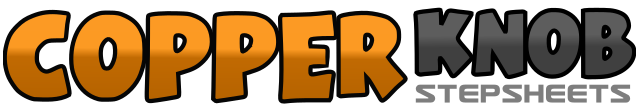 .......Count:64Wall:2Level:Improver / Intermediate.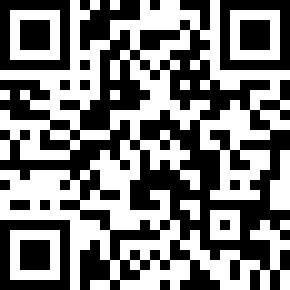 Choreographer:Karen Kennedy (SCO) & Adrian Helliker (FR) - April 2013Karen Kennedy (SCO) & Adrian Helliker (FR) - April 2013Karen Kennedy (SCO) & Adrian Helliker (FR) - April 2013Karen Kennedy (SCO) & Adrian Helliker (FR) - April 2013Karen Kennedy (SCO) & Adrian Helliker (FR) - April 2013.Music:Desperado Love - Sean McAloon : (Album: Love A Little - Single)Desperado Love - Sean McAloon : (Album: Love A Little - Single)Desperado Love - Sean McAloon : (Album: Love A Little - Single)Desperado Love - Sean McAloon : (Album: Love A Little - Single)Desperado Love - Sean McAloon : (Album: Love A Little - Single)........1 -2Step right to right side, touch left beside right and clap hands3 -4Step left to left side, touch right beside left and clap hands5 -6Step right to right side, cross left behind right7 -8Step right to right side, touch left beside right and clap hands1 -2Step left foot forward ¼ left (9.00) turn ½ left stepping back on right (3.00)3 -4Turn ½ left stepping forward on left (9.00) touch right beside left (9.00)5 -6Step right to right side, touch left beside right7 -8Step forward on left ¼ left (6), touch right beside left (6.00)1 -2Rock back on right, recover on left3&4½ shuffle turning left – stepping right, left, right (12.00)5 -6Rock back on left, recover on right7&8½ shuffle turning right – stepping left, right, left (6.00)1 -2Rock back on right, recover on left3 -4Step forward on right, pivot ½ turn left (12.00)5-6Step forward on right, pivot ¼ turn left (9.00)7 -8Step forward on right, pivot ¼ turn left (6.00)*1 -2Cross rock right over left, recover on left3&4Step right to right side, close left beside right, step right to right side5 -6Cross rock left over right, recover on right7&8Step left to left side, close right beside left, step left ¼ forward left (3.00)1 -2Step right forward, pivot ½ turn left (9.00)3 -4Step right forward, hold with claps5 -6Step left forward, pivot ½ turn right (3.00)7 -8Step left forward, hold with claps1 -2Cross right in front of left, step left back3 -4Step right to right side with ¼ turn right, (6.00) cross left in front of right5 -6Step right to right side, cross left behind right7 -8Step right to right side, touch left beside right (6.00)1 -2Step left to left side, touch right beside left,3 -4Step right to right side, touch left beside right5&6Step left to left side, close right beside left, step left to left side7 -8Rock back on right, recover on left